№ 7470Населенный пункт Гродненская область,  Сморгонский р-н, дер. ОленецНомер захоронений № 7470Дата захоронения  1МВ.Вид захоронения  Братская могила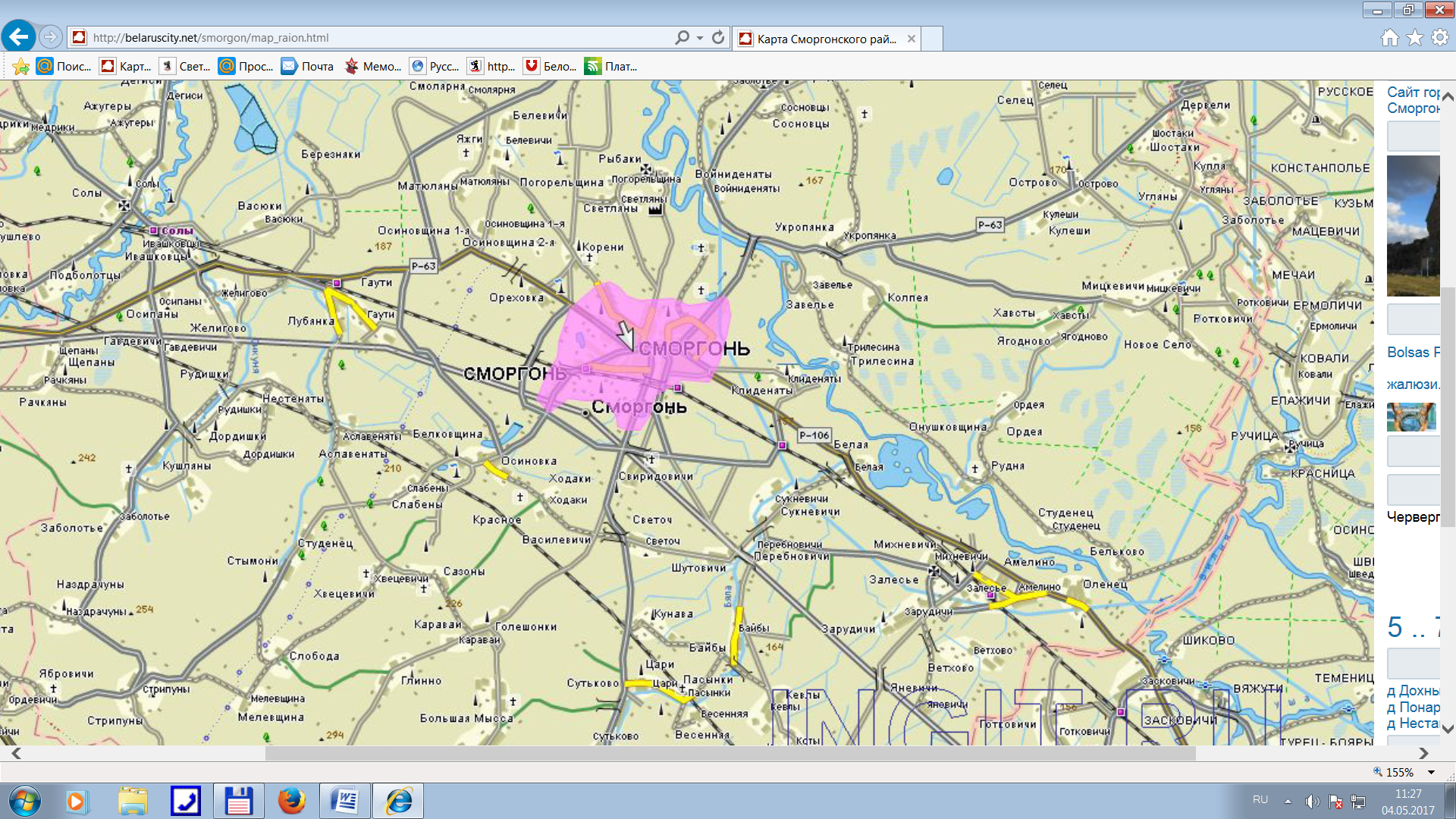 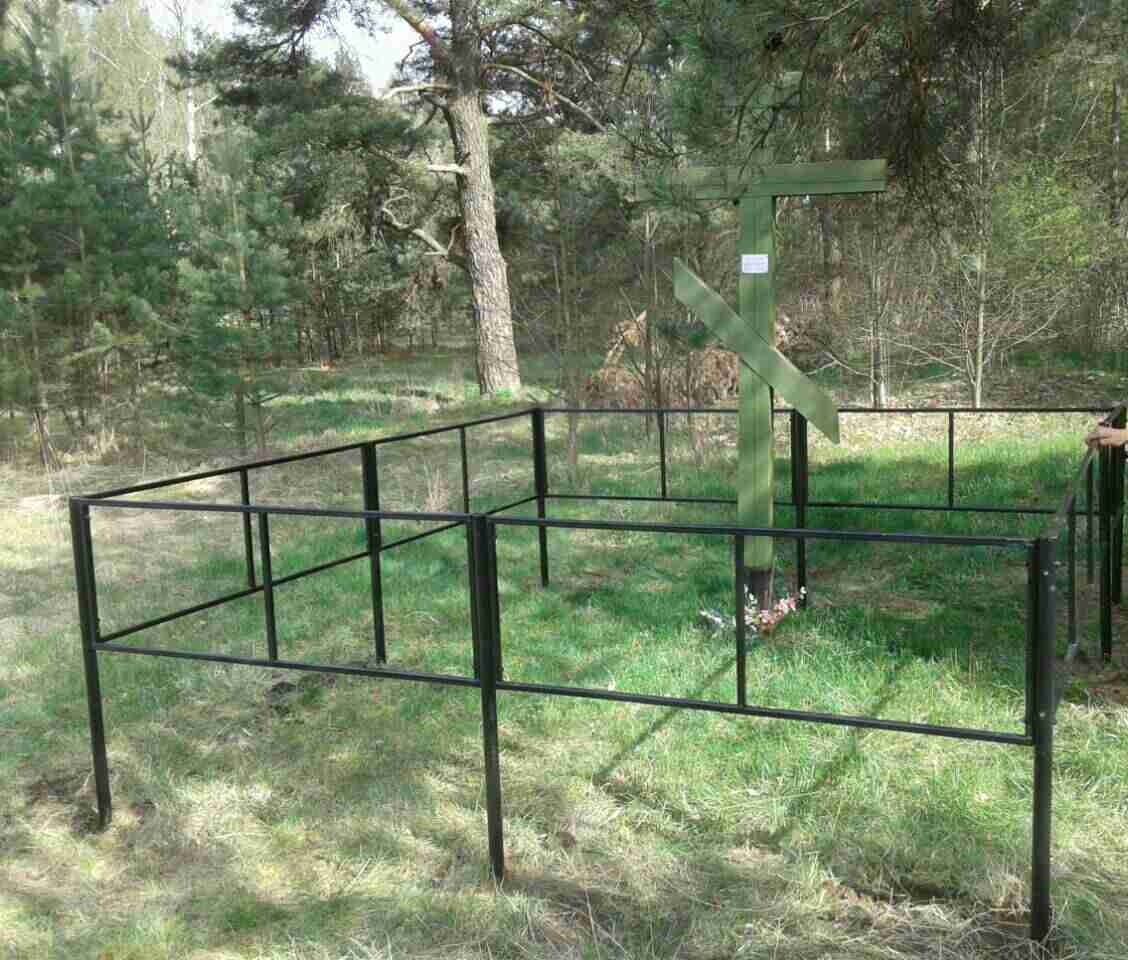 Количество захороненныхИз нихИз нихКоличество захороненныхИзвестныхНеизвестных4040Из нихИз нихИз нихВоеннослужащихУчастников сопротивленияЖертв войн40